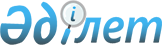 О переносе дней отдыхаПостановление Правительства Республики Казахстан от 17 апреля 2014 года № 365      В целях создания благоприятных условий для отдыха трудящихся и рационального использования рабочего времени в мае 2014 года Правительство Республики Казахстан ПОСТАНОВЛЯЕТ:



      1. Перенести дни отдыха:

      с воскресенья 4 мая 2014 года на пятницу 2 мая 2014 года;

      с воскресенья 11 мая 2014 года на четверг 8 мая 2014 года.



      2. Предоставить право организациям, которые обеспечены трудовыми, материальными и финансовыми ресурсами для выпуска необходимой продукции, оказания услуг, включая финансовые, а также ввода в действие объектов строительства, производить по согласованию с профсоюзными организациями работу 2 и 8 мая 2014 года.

      Работа в указанные дни компенсируется в соответствии с действующим законодательством Республики Казахстан.



      3. Настоящее постановление вводится в действие со дня первого официального опубликования.      Премьер-Министр

      Республики Казахстан                       К. МАСИМОВ
					© 2012. РГП на ПХВ «Институт законодательства и правовой информации Республики Казахстан» Министерства юстиции Республики Казахстан
				